SPEL  : Recycleren 2Leeftijd: 8 tot 12 jaarAuteur : Média’PiCompetenties : Verbind een iconische / visuele videobeschrijving met bestaande voorwerpenOnthoud verborgen memory kaarten en kies strategische je kaarten uitWees geduldig en zet doorEuropese Competenties https://eur-lex.europa.eu/legal-content/EN/TXT/?uri=uriserv%3AOJ.C_.2018.189.01.0001.01.ENG&toc=OJ%3AC%3A2018%3A189%3ATOC   Specifieke vocabulaire / trefwoorden:Huisvuil, glas, een metalen pot, krantLesplan:Dit spel kan gespeeld worden voor of na het bekijken van de video « Waarom Recycleren? » op: http://opensign.eu/nl/thematic_topics/88Benodigd materiaal/Technische vereisten:Een computer en een internet verbinding
Focus op gebarentaal: Moedig de speler aan om de video te bekijken en let op aanwijzingen in de video.Herhaal de elementen uit de video om te kijken of het lexicon uit het spel begrepen wordt. Dit project n° 2017-1-FR01-KA201-037433 werd gefinancierd met de steun van de Europese Commissie. Deze publicatie weerspiegelt enkel de visie van de auteur, en de Commissie kan niet aansprakelijk worden gehouden voor enig voortvloeiend gebruik hieruit.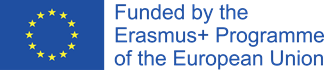 Spel : Recycleren 2: http://opensign.eu/nl/memory_game/75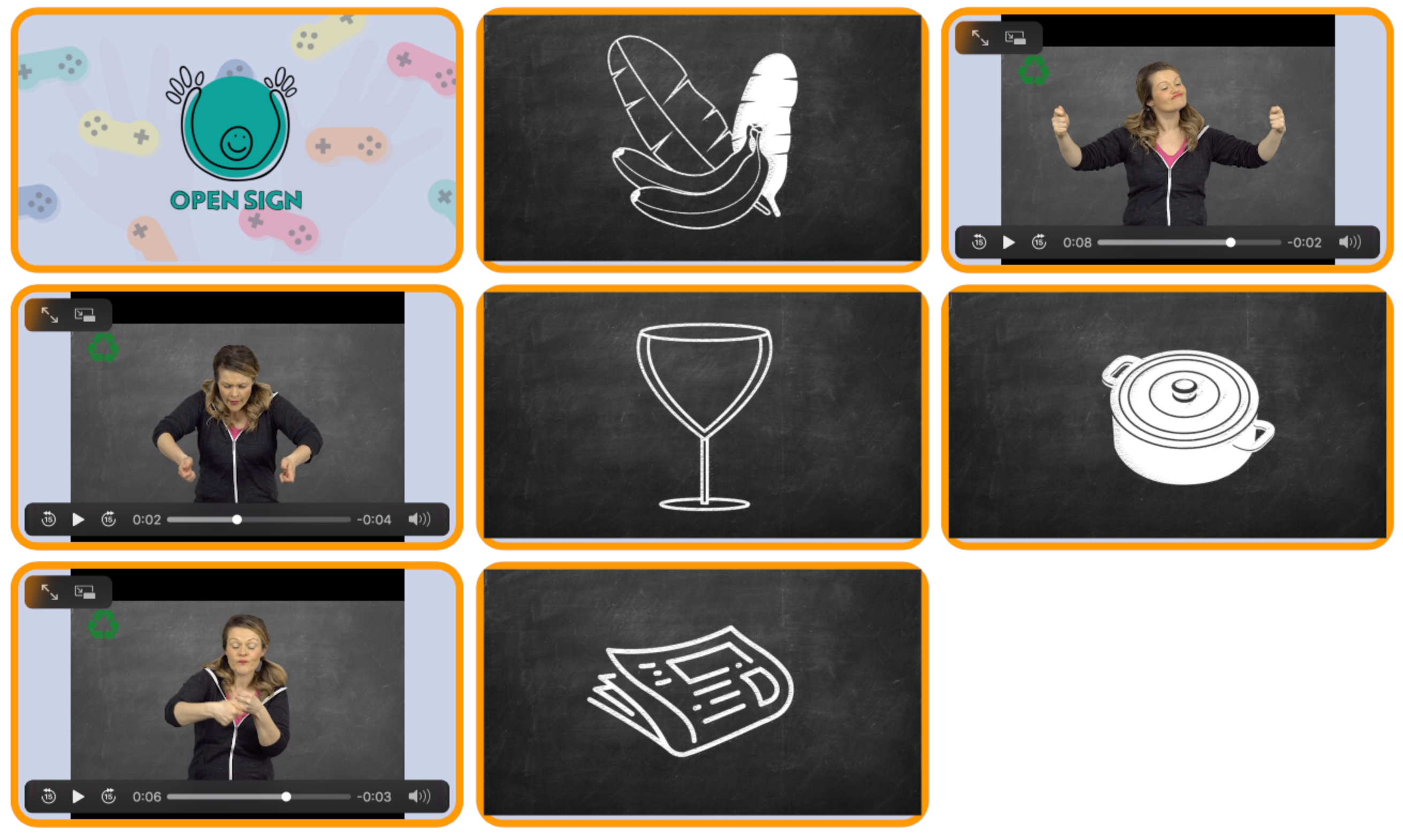 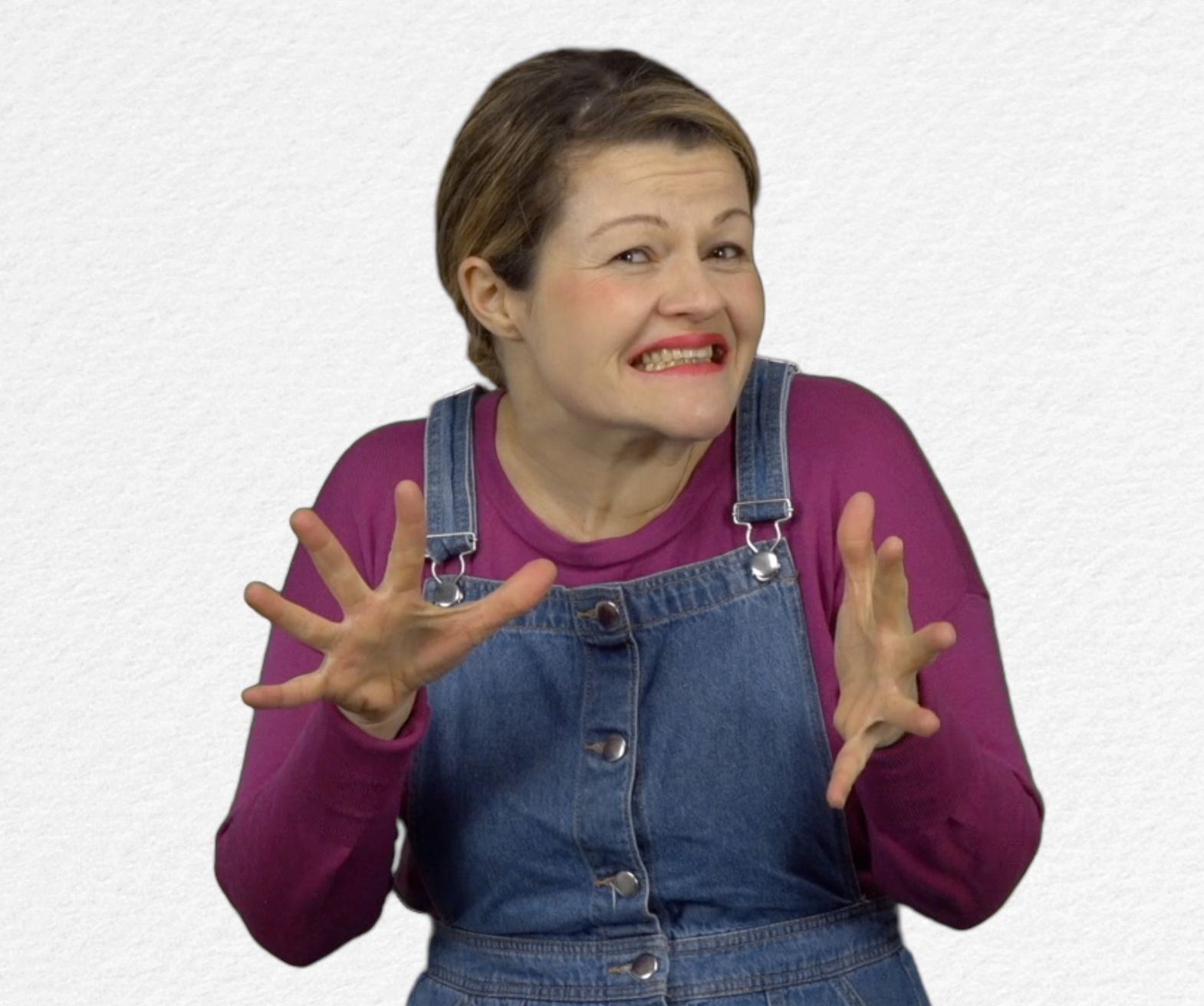 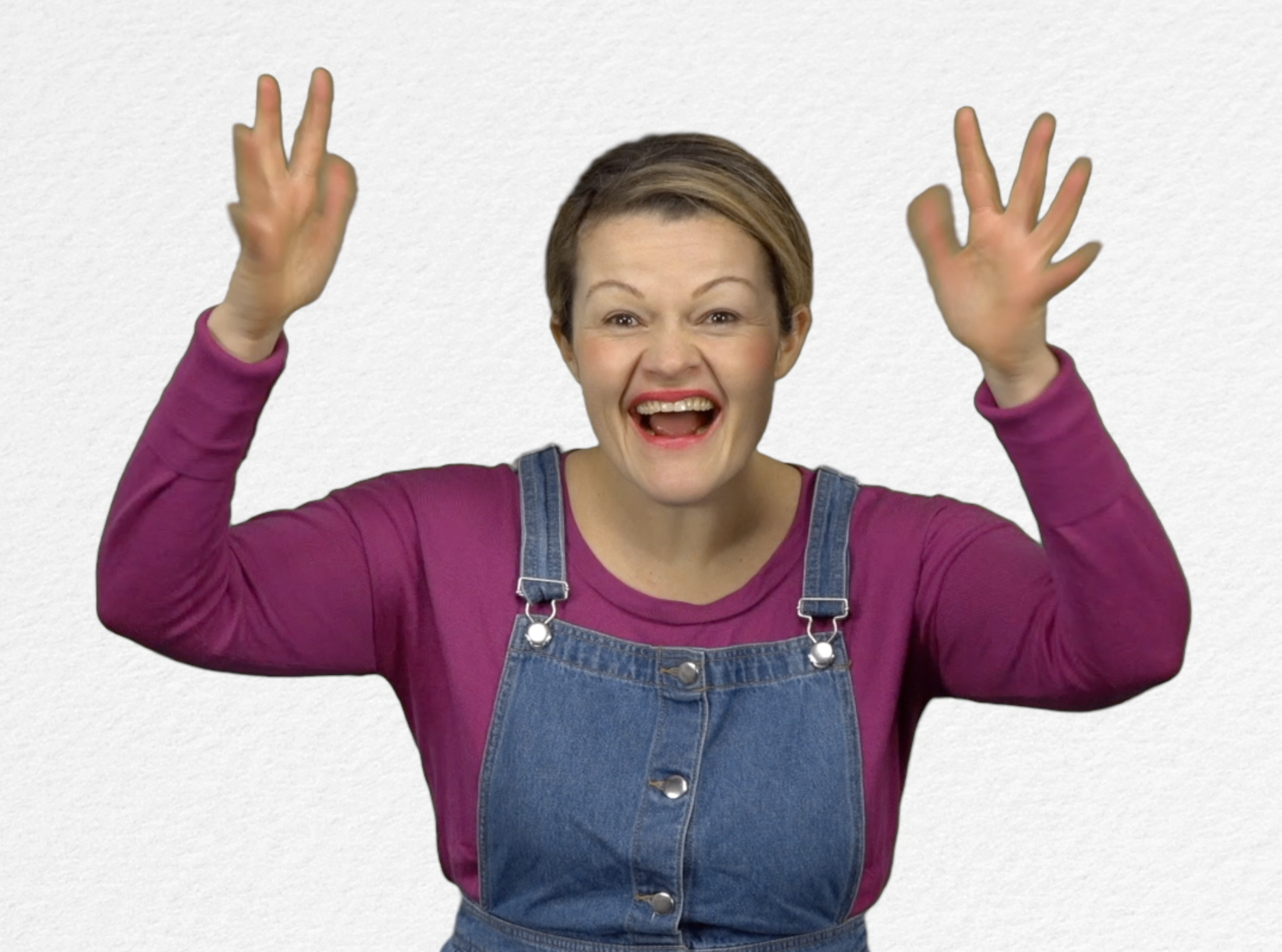 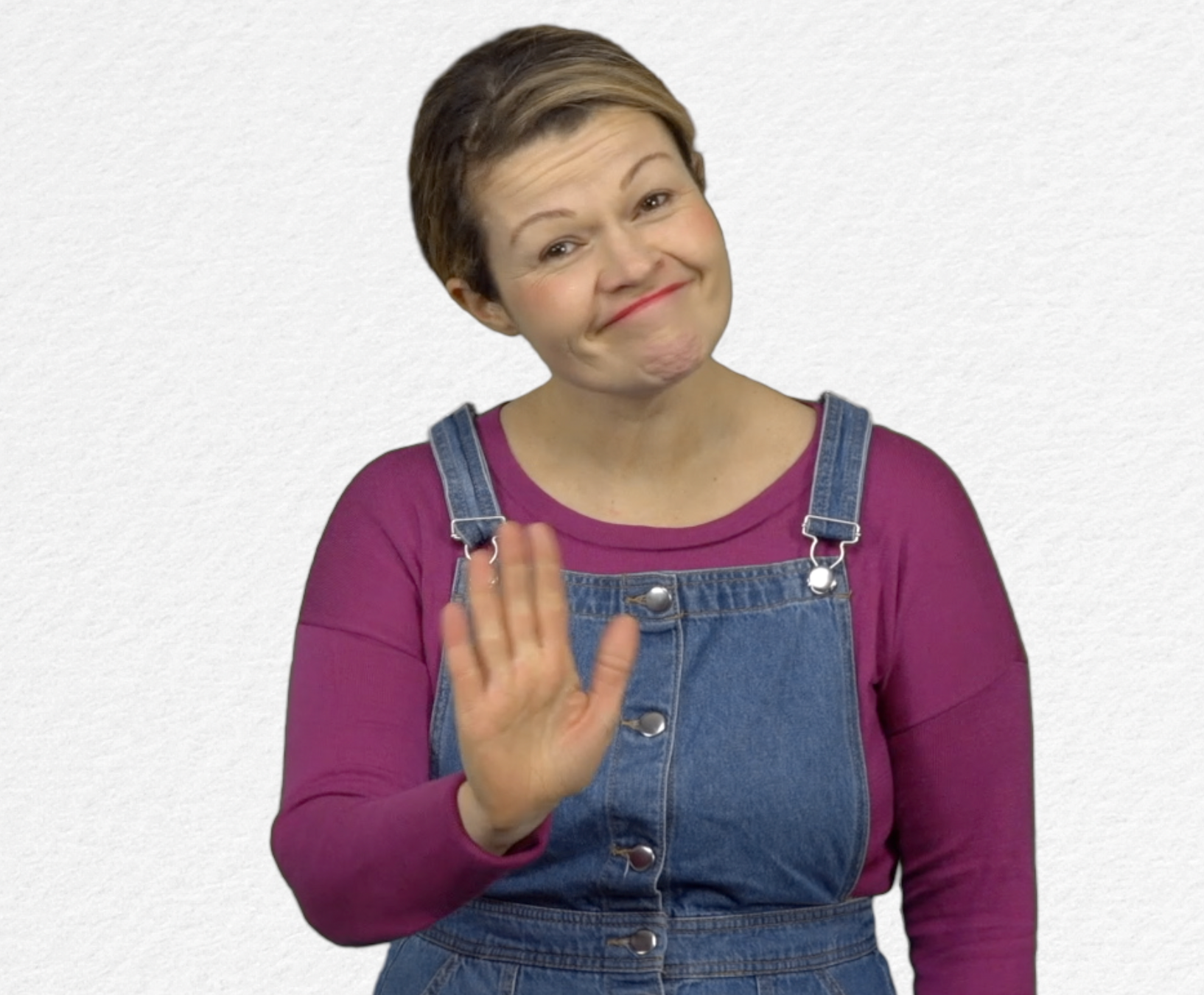 Extend / Enrichment / Prolongation Web links with other digital tools :Thematische video: Waarom recycleren? http://opensign.eu/nl/thematic_topics/88Thematische video: Recycleren- hoe? http://opensign.eu/nl/thematic_topics/88Memory Game: Recycleren1: http://opensign.eu/nl/memory_game/51Quiz Stortplaatsen :http://opensign.eu/nl/sequence/76Quiz: Recycleerbaar ? : http://opensign.eu/nl/multiplechoice/77